	December  2018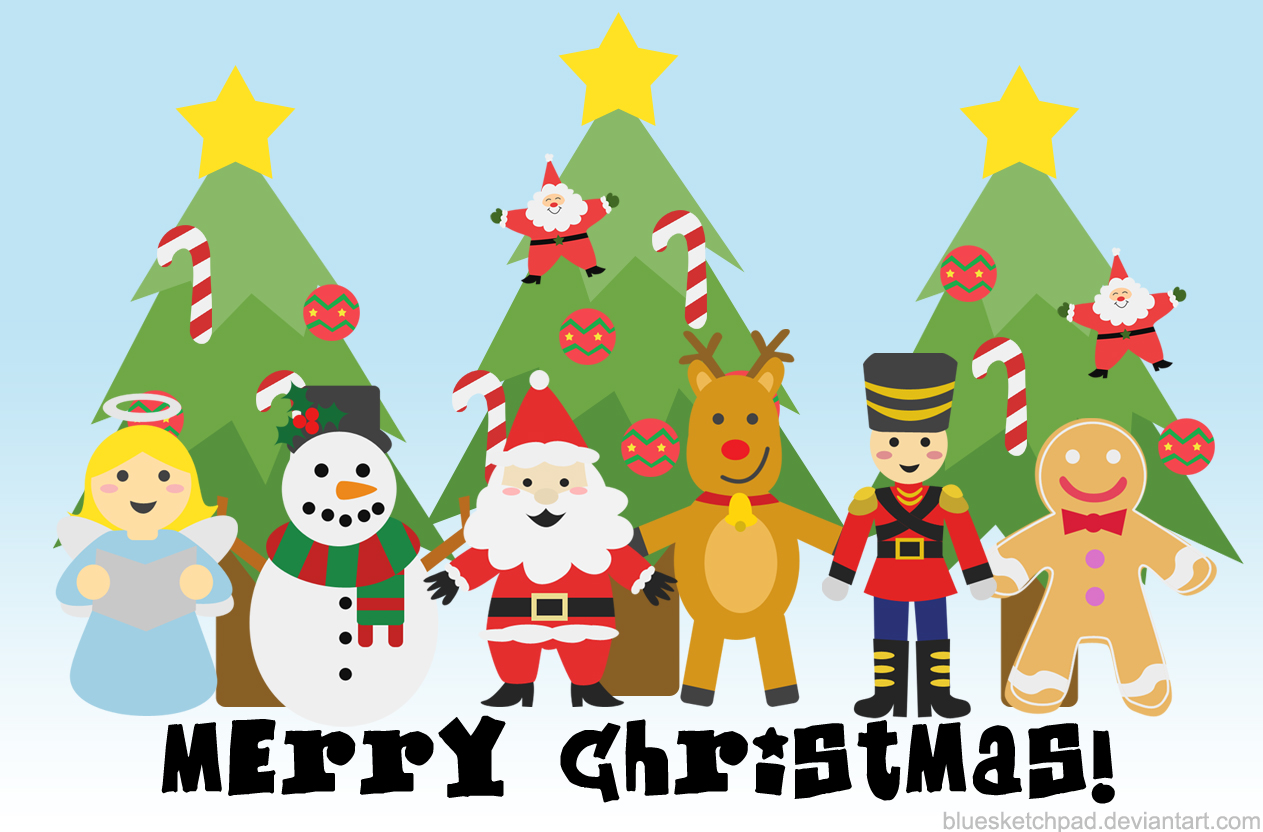 	December  2018Character Attribute:Compassion:  Demonstrate kindness, care and thoughtfulness. Empathize with others.Day 1	      3Day 2                    	                      4	Day 3                                 	         5Day 4	                                     6	   Day 5		            7 Milk & Student Nutrition Programs resume todayFood Drive BeginsThank you for placing a spirit wear order. If there is enough interest, we will place  another order in the spring.Day 1	10Day 2                                 	       11Day 3                                       12Day 4                                 	  13Day 5                                   14            Inclement Weather Info is noted on granderie.ca or stsbhn.ca by 6:30 a.m. each day.Food Drive EndsPlease label and pack extra mitts/socks for your child.Jr. Co-ed VB @ DSSDay 1	17Day 2                                 	       18Day 3          	                            19            Day 4	                                   20Day 5	                                    21Christmas Hat Dress Up DayChristmas Character Dress Up DayChristmas Open House 5:30-7:30 p.m.Red Dress Up DayGreen Dress Up DayRed/Green/Tinsel Dress Up Day2425262728	              C H R I S T M A S       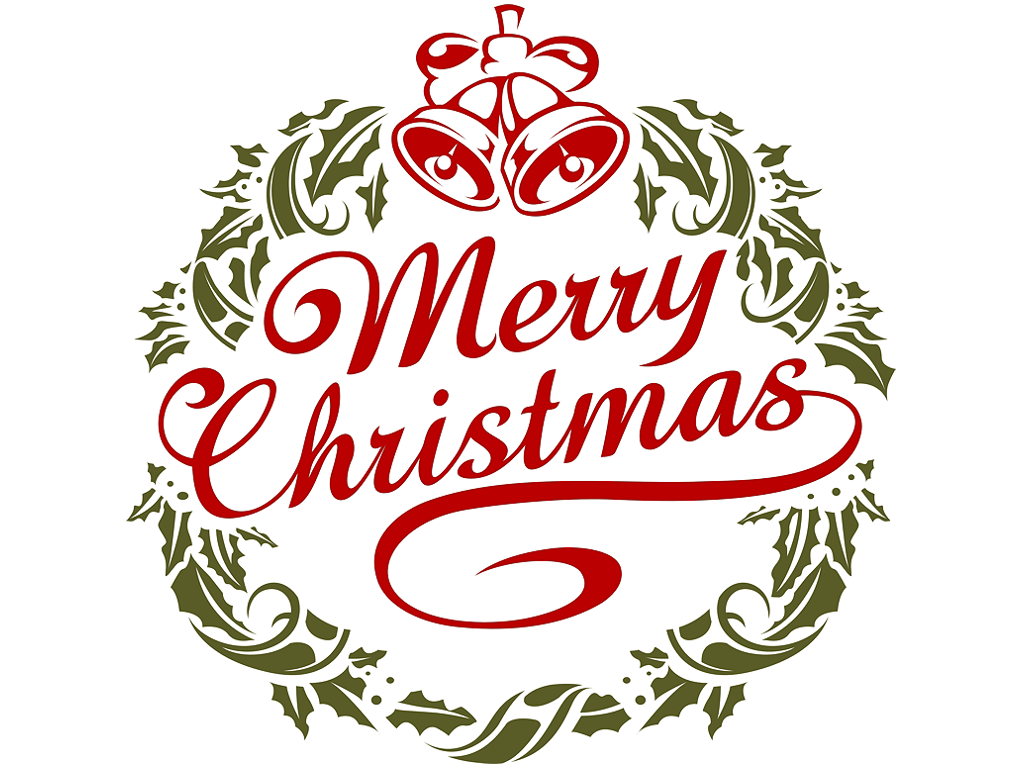 	              C H R I S T M A S       	              C H R I S T M A S       	              C H R I S T M A S       	              C H R I S T M A S       31JANUARY 1234B R E A K B R E A K B R E A K B R E A K B R E A K **Students return to school on Monday, January 7, 2019.   Monday, January 21, 2019 – P.D. Day – No school for students.Note: Families, we are looking forward to having a turkey dinner with our students but, this year we will be organizing this day in February near family day.  Thank-you for your understanding in the change of date.  Hot lunches will resume once the elevator inspection has been approved. 